Správa o činnosti pedagogického klubu Príloha:Prezenčná listina zo stretnutia pedagogického klubuFotografie účastníkov stretnutiaPrioritná osVzdelávanieŠpecifický cieľ1.1.1 Zvýšiť inkluzívnosť a rovnaký prístup ku kvalitnému vzdelávaniu a zlepšiť výsledky a kompetencie detí a žiakovPrijímateľZákladná škola, Štúrova 341, Hanušovce nad TopľouNázov projektuRozvoj funkčnej gramotnosti žiakov v základnej školeKód projektu  ITMS2014+NFP312O10Q919Názov pedagogického klubu Klub slovenského jazyka a literatúry na I. stupni ZŠDátum stretnutia  pedagogického klubu12.3.2019Miesto stretnutia  pedagogického klubuučebňa II.AMeno koordinátora pedagogického klubuMargita HolingováOdkaz na webové sídlo zverejnenej správyhttps://zshanusovce.edupage.org/text17/Manažérske zhrnutie:krátka anotácia, kľúčové slová Cieľom učiteľa je rozvoj čitateľskej gramotnosti u žiakov, ktorí disponujú čitateľskými kompetenciami. Vedieť  nielen čítať texty a rozumieť im, ale aj vyhľadávať, spracovávať a porovnávať informácie v texte.implementácia rozvoja čitateľskej gramotnosti, čitateľské kompetencie, organizačné formy v predmete slovenského jazyka a literatúry Hlavné body, témy stretnutia, zhrnutie priebehu stretnutia:Úvod, privítanie členov klubu slovenského jazyka a literatúry.Implementácia rozvoja čitateľskej gramotnostiDefinícia pojmu čitateľská gramotnosťOrganizačné formy aplikované v predmete slovenský jazyk a literatúra a ich rozdelenieVýhody a nevýhody organizačných foriem v predmete slovenského jazyka a literatúry Rozdelenie úlohPripomienky a návrhyDiskusiaCieľom stretnutia pedagogického klubu SJL bola implementácia rozvoja čitateľskej gramotnosti. Čítanie je jednou zo schopností, ktorú bude človek využívať po celý život. Prítomní členovia pedagogického klubu sa oboznámili s definíciou čitateľská gramotnosť ako komplex vedomostí, zručností žiaka, ktoré mu umožňujú zaobchádzať s písomnými textami bežne sa vyskytujúcimi v životnej praxi.  Ide o zručnosť vedieť nielen čítať texty a a rozumieť im, ale aj schopnosť identifikovať informácie v texte, hodnotiť  prečítané, zapamätať si myšlienku textu, dedukovať na základe textu, utvoriť si úsudok, schopnosť logicky spájať súvislosti, schopnosť čítať a spracovávať texty rozličných typov s obsahom z rozmanitých oblastí. Realizovať v rámci predmetov SJL, MAT a VLA.Zabezpečiť efektívnosť rozvoja čitateľskej gramotnosti vo vyučovaní Slovenského jazykaa literatúry  je  vhodne vybrať  organizačné formy, s ktorými sme sa v tomto bode bližšie oboznámili. Organizačné formy predstavujú organizovanú činnosť žiakov a učiteľa, ktorá prebieha v určitom čase, priestore, podľa plánu. Rozdeľujeme formy podľa prostredia výučba v triede, mimo triedy napr. v múzeu, v knižnici. Podľa počtu žiakov na frontálnu, skupinovú, individuálnu formu výučby. Hlavnou organizačnou formou vyučovania je vyučovacia hodina.    Vyučovacia hodina  je  organizačná forma vyučovania, pri ktorej učiteľ pracuje v presne vymedzenom čase so skupinou žiakov v učebni. Výučba prebieha podľa stabilného rozvrhu hodín. Učiteľ pri výučbe využíva vhodné metódy, zásady, prostriedky, aby dosiahol stanovené ciele.Organizačné formy treba starostlivo vyberať, vhodne zvoliť,  v opačnom prípade dochádza k únave žiakov, znižovaniu ich pozornosti.  5. Rozdelenie úloh členom v klube slovenského jazyka a literatúry:- tvorba zoznamu vhodnej literatúry na rozvoj čitateľskej gramotnosti žiakov         -  vyhľadať knižné a  internetové zdroje na tvorbu úloh         - vymeniť si praxou overené námety a didaktické postupy6.   Návrhy a odporúčania:         - realizovať raz mesačne pravidelnú vzájomnú konzultácia koordinátorov klubu slovenský jazyk a literatúra,  klubu matematika a klubu prírodoveda         -  uskutočniť priebežnú korektúru predložených návrhov úloh so zameraním na funkčnú           gramotnosť Námety a aktivity na prácu s knihou s ukážkami nájdeme aj na stránke www.uletsknihou.sk7. V rámci diskusie sme prijali návrhy akým  spôsobom budeme navzájom kooperovať prácu      jednotlivých klubov (slovenského jazyka a literatúry, prírodovedy a matematiky)        pri zhromažďovaní odbornej literatúry a sumarizovaní podkladov potrebných k tvorbe      spoločného integrovaného pracovného listu pre každý ročník primárneho vzdelávania.   V závere si ešte členovia klubu vymieňali vlastné skúseností a postrehy v rámci vyučovania   nielen slovenský jazyk a literatúra, matematiky,  prírodovedy, ale aj iných.Závery a odporúčania:Členovia pedagogického klubu sa oboznámili s organizačnými formami vo vyučovaní slovenského jazyka , vymenili si skúsenosti.  Aktívne spolupracovať pri plnení vytýčených úloh a cieľov výmenou skúseností z pedagogickej praxe a vzájomnou inšpiráciou.Vypracoval (meno, priezvisko)Mgr. Margita Holingová Dátum13.3.2019PodpisSchválil (meno, priezvisko)PaedDr. Viera HodoškováDátumPodpis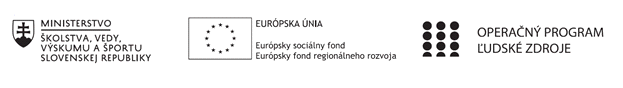 